R O Z P I S   S O U T Ě Ž Í   2017 / 2018řízených STK ČBF OSM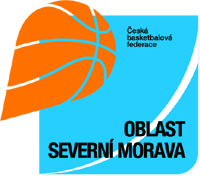 Výbor oblasti Severní Moravauveden samostatně na internetových stránkách http://smo.cbf.cz  (odkaz „Kontakty ČBF OSM“)Kontaktní adresy oblasti střední Morava  a platební styk pro kluby :Seznam přidělených čísel klubům ČBF v soutěžích oblasti Severní Morava  pro platební stykVšeobecná ustanoveníŘízení soutěží Soutěže řídí sportovně technická komise oblasti ČBF Severní Morava   / dále  STK ČBF OSM /.Adresa pro korespondenci:ČBF oblast Severní MoravaVítkovická 3083/1, 702 00OstravaE-mail : smo@cbf.cz PředpisHraje se podle Pravidel basketbalu, platných pro od 1.10.2014 (pravidla a oficiální výklady viz, http://www.cbf.cz/administrativa/pravidla-basketbalu.html) sportovně technických dokumentů uvedených v čl. 10 Soutěžního řádu /dále jen „SŘB“ /, podle Pravidel pro minibasketbal platných od 1.9.2013 ( http://www.minibasketbal.cz/pravidla-minibasketbalu.html  ) a dle směrnic tohoto rozpisu a jeho příloh s následujícími odchylkami :v jednom utkání může nastoupit max. 12 hráčů / hráčekminimální rozměry hřiště jsou 22 x 11 mzápisy o utkání se vedou dle čl. 2.3 tohoto rozpisuhřiště musí odpovídat pravidlům basketbalu a to v rozsahu, který určí řídící orgán v rozpisu  soutěže. Teplota vzduchu v tělocvičně, měřená ve středovém kruhu ve výši 1,5 m nad zemí, musí činit 18°C. Pokud teplota vzduchu nedosáhne 15°C, utkání se neodehraje. Všechny případy, kdy bude zjištěna teplota nižší než 18°C, budou řešeny řídícím orgánem soutěže.je povoleno pouze lajnování platné od 1.10.2012, výjimky jsou povolené pouze na základě předložené žádosti v přihlášce do soutěžípodrobnou zprávu podle čl. 46.10 Pravidel basketbalu podává první rozhodčí jen na vyžádání HK. V případech, kdy rozhodčí žádají o zahájení disciplinárního řízení, postupují oba rozhodčí podle čl. 35, odst. 3, písm. b) SŘB.start starších hráčů v nižší kategorii a start dívek v družstvech chlapců a opačně se řídí schválenými výjimkami Valnou hromadou ČBF OSM (viz níže):Starší hráči na soupisceNa soupisku každého družstva mládeže mohou být zapsáni nejvýše 3 hráči narození o 1 kalendářní rok dříve, než je úřední ročník narození. Tito hráči budou na soupisce zřetelně označeni zvýrazňovačem. Všichni tři hráči mohou být zapsáni na zápis o utkání daného družstva, kde budou označeni velkým písmenem „S“ (starší). Během utkání může být na hřišti pouze 1 starší hráč každého družstva, z toho důvodu musí všichni starší hráči být na ramínku označeni zřetelnou páskou odlišné barvy, aby rozhodčí nepřipustili souběžný pobyt více starších hráčů na hřišti. NEOZNAČENÝ STARŠÍ HRÁČ NESMÍ DO UTKÁNÍ ZASÁHNOUT, v případě defektu označení musí být okamžitě vystřídán!Mezi starší hráče mohou být zapsáni pouze ti, kteří nejsou uvedeni na žádné soupisce vlastní či vyšší věkové kategorie ani na soupisce jiného klubu!   Družstva startující za použití jakékoliv výjimky startují v soutěži bez nároku na postup do vyšší fáze soutěže a bez nároku na titul oblastního přeborníka.Přílohy rozpisu (umístěné na internetových stránkách http://smo.cbf.cz/ )Nedílnou součástí tohoto rozpisu jsou následující přílohy:adresář organizačních pracovníků družstev (odkaz „Adresář klubů 2017/2018“)adresář rozhodčích (odkaz „Adresář rozhodčích“)hrací systém soutěží a termínový kalendář (odkaz „Dokumenty ČBF OSM“)delegace rozhodčích	(odkaz „Delegace rozhodčích“)rozpis utkání (odkaz „Soutěže ČBF OSM“)Vyhlášení mistrovských soutěží na sezónu 2017/2018  (odkaz „Dokumenty ČBF OSM“)Výjimky schválené pro sezónu 2017/2018:Veškeré soutěže v kategorii minižactva se hrají jako nepostupové na MČR o titul přeborníka ČBF OSM. Z toho důvodu lze utkání odehrát oproti platným pravidlům minibasketbalu i v minimálním počtu 5 hráčů (hráček).Postupové soutěže minižactva budou uspořádány v podobě kvalifikačních turnajů, v nichž bude nutné dodržovat všechna aktuální pravidla minibasketbalu.Systém soutěžíPostupový s sestupový klíč ČBF oblasti SM sezóna 2017/2018:Muži:Vítěz Severomoravské ligy postupuje do II. ligy mužů, vítěz OP postupuje do Severomoravské ligy.            Ženy:            Vítěz Severomoravské ligy postupuje do kvalifikace o II.ligu žen.U- 15 starší žačky a žáci:Vítěz NRS řízenou oblasti Severní Morava postupuje do kvalifikace o ligu.U- 13 Starší minižáci, starší minižákyněNa NF postupuje vítěz kvalifikace + 2 týmy ze všech oblastí s nejvyšším koeficientem + pořadatel.U- 12 Mladší minižáci, mladší minižákyně
Na NF postupuje vítěz kvalifikace + 2 týmy ze všech oblastí s nejvyšším koeficientem + pořadatel.U- 11 Nejmladší minižáci, nejmladší minižákyně
Na NF postupuje vítěz kvalifikace + 2 týmy ze všech oblastí s nejvyšším koeficientem + pořadatel.Hrací doba, míče, koše, dresyHrací doba je v kategoriích minižactva					4 x   8 minut čistého časuVe všech ostatních  kategoriích :						4 x 10 minut čistého časuHraje se výhradně s míči značky GALA nebo MOLTEN (jiná značka není povolena) odpovídajícími pravidlům basketbalu. Soutěže mužů se hraje velikosti č. 7, soutěže žen a žákyň U- 15 a U -14 se hrají s míčem velikosti č. 6, soutěže minižactva se hrají s míčem velikosti č. 5. Pořadatel utkání poskytne družstvu soupeře (v případě turnaje oběma družstvům) na rozcvičení před utkáním a během přestávky nejméně tři vyhovující míče shodné značky s hracím míčem. K utkání jsou hráči povinni nastoupit v jednotných dresech odpovídajících Pravidlům basketbalu FIBA 2014 s označením čísly dle těchto Pravidel. Pokud nedojde k jiné dohodě, je pořadatel povinen nastoupit k utkání ve světlých dresech, hostující tým v tmavých dresech.Pro utkání mladšího a nejmladšího minižactva jsou předepsány koše o výšce obroučky 260 cm.Podmínky pro zařazení družstva v soutěžiVšechna družstva musí splňovat podmínky pro zařazení družstev do soutěže k jejichž plnění se zavázala přihláškou do soutěže. Z neplnění podmínek vyplývají sankce uvedené ve Vyhlášení istrovských soutěží viz. čl.1.2.1.StartujíVěkové kategorieV jednotlivých kategoriích mohou k utkání nastoupit hráči/hráčky narození:muži				nar. 31.12.1998 a staršíjunioři U19			nar. 1.1.1999 – 31.12. 2000kadeti U17			nar. 1.1.2001 – 31.12. 2002starší žáci U15		nar. 1.1.2003  a mladšímladší žáci U14		nar. 1.1. 2004 a mladšístarší minižáci U13		nar. 1.1. 2005 a mladšímladší minižáci U12		nar. 1.1. 2006 a mladšínejmladší minižáci U11	nar. 1.1. 2007 a mladšínejmladší minižáci U10	nar. 1.1. 2008 a mladšínejmladší minižactvo U9	nar. 1.1. 2009 a mladší ženy				nar. 31.12.1998 a staršíjuniorky U19			nar. 1.1. 1999 - 31.12. 2000kadetky U17			nar. 1.1. 2001 - 31.12. 2002starší žákyně U15		nar. 1.1. 2003 a mladšímladší žákyně U14		nar. 1.1. 2004 a mladšístarší minižákyně U13	nar. 1.1. 2005 a mladšímladší minižákyně U12	nar. 1.1. 2006 a mladšínejmladší minižákyně U11	nar. 1.1. 2007 a mladšínejmladší minižákyně U10 	nar. 1.1. 2008 a mladšínejmladší minižákyně U9	nar. 1.1. 2009 a mladšíPostaršení a start ve vyšší věkové kategoriiKaždý hráč může startovat ve své a nejblíže vyšší věkové kategorii bez jakéhokoliv omezení vyjma čl.18.2, kadeti  a  kadetky - U17 mohou při splnění ustanovení čl.18, odst. 2 SŘB (na základě žádosti klubu doložené souhlasem lékaře a rodičů) startovat také v kategorii dospělých. Tato skutečnost se nevyznačuje v licenčním průkazu hráče, ale musí být potvrzena řídícím orgánem na soupisce družstva. Pro tyto účely se souběžný start v kategorii U – 15 a U - 14 nebo souběžný start v družstvech minibasketbalu U 13, U 12 a U 11 považuje za start v jedné kategorii. Každý hráč může v jednom dni nastoupit za obě kategorie a to i v případě, že zápasy na sebe vzájemně navazují.V kategoriích minižactva,U 13, U 12 a U 11, U14 a U15 je u sportovně vyspělých jedinců možné postaršení, které provádí ČBF na základě žádosti klubu, souhlasu lékaře a souhlasu rodičů, a toto postaršení vyznačí v licenci hráče. Postaršení potvrzuje na soupisce družstva řídící orgán. Hráč, který byl postaršen, může startovat za družstva kategorie, do níž byl postaršen, a za družstva nejbližší vyšší věkové kategorie než do které byl postaršen. Toto postaršení platí na jedno hrací období a v jeho průběhu je nezrušitelné.Podmínky startu ve vyšší věkové kategorii řeší čl. 18 SŘB.HostováníPodmínky hostování řeší čl. 20 SŘB.Přeřazování Podmínky přeřazování řeší čl. 21 SŘB.Podmínky startu v jedné věkové kategorii (pendlování)Podmínky pendlování řeší čl. 19 SŘB.NáležitostiJsou vyžadovány dle SŘB, před utkáním družstvo předkládá komisaři (rozhodčím) soupisku. Nesplnění této povinnosti poznamenají rozhodčí do zápisu o utkání a bude o utkání a bude pokutováno.Úhrada nákladůDružstva startují v mistrovské soutěži na vlastní náklady. Rozhodčí a komisaře (je‐li delegován) hradí pořadatel utkání, rovněž tak v případě finálových a kvalifikačních utkání.Delegovaní činovníciRozhodčí Rozhodčí deleguje ČABR OSM včetně společných soutěží s oblastí ČBF StM (deleguje domácí utkání družstev z ČBF OSM, delegační referent z oblasti ČBF StM spolupracuje s delegačními referenty oblastí ČBF SM a JM).Delegace jsou prováděny elektronicky při využití systému ČBF, delegace popř. změny provádí v systému u všech soutěží ČBF OSM delegační referent. ČABR OSM.Rozhodčí je povinen dokonale ovládat a dodržovat všechna ustanovení pravidel basketbalu, SŘB, Rozpisu soutěže, ostatních pokynů a směrnic řídícího orgánu včetně jejich dodatků platných pro sezónu 2017/2018.Omluvy rozhodčíchOmluvy rozhodčích se řídí zásadami ČABR OSM. Při omluvách se postupuje následovně :Zásady omluv z delegacíkaždá omluva bude obsahovat tyto údaje: druh soutěže, kategorii, skupinu, místo a začátek utkání, jméno kolegyomluvy v týdnu před hracím víkendem VŽDY NA MOBIL: 608 336 129omluvy dlouhodobější (více než 5 dní) stačí mailem na adresu: tholubek@seznam.cz  náhradní delegace (dlouhodobější) se provádí vždy v pondělí před hracím termínem, objeví se Vám na web stránkách ihned, jakmile je delegační pracovník opraví, takže sledujte své www stránkyod čtvrtku se náhradní delegace vyřizují telefonickydelegační pracovník na maily většinou neodpovídá. Žádosti si eviduji a postupně vyřizuji, pokud něčemu delegační pracovník nerozumí nebo neakceptuji, spojí se s rozhodčímpokud si rozhodčí za sebe domluví náhradu, tak jí neprodleně oznámí delegačnímu pracovníkoviNeomluvená neúčast rozhodčích na utkání se řídí Disciplinárním řádem ČABR OSM.Delegační referent  Emailová adresa: tholubek@seznam.cz Ing. Tomáš Holubekmobil : 608 336 129Informace pro rozhodčí najdete na internetových stránkách http://smo.cbf.cz/cabr-osm.html Delegace rozhodčích na utkání odkaz http://smo.cbf.cz/delegace-rozhodcich.html Vetování rozhodčích a změny delegace:Klub může před zahájením soutěží uplatnit veto na max. tři rozhodčí na přihlášce do soutěží. Takto vetování rozhodčí nebudou po celou sezónu 2017 / 2018 delegováni k řízení utkání družstev klubu-oddílu, pokud klub - oddíl písemně nebo elektronickou poštou veto nezruší. Pokud klub nevyčerpá veto tří rozhodčích před zahájením soutěží, může jej uplatnit obdobným způsobem do 30. 1. 2018 na utkání hraná v období od 1. 2. 2018 do skončení soutěží. Změna delegace rozhodčích:Po vydání pořadu utkání a delegace rozhodčích může družstvo požádat o změnu delegace na libovolné utkání. Žádosti bude vyhověno za předpokladu, že bude doručena na adresu Delegačního referenta ČABR SM nejpozději 10 dnů před termínem utkání a na základě úhrady správního poplatku, který činí za výměnu jednoho rozhodčího v jednom hracím termínu 200 Kč. Poplatky budou hrazeny 2x za sezónu hromadně za všechny přestupky a poplatky na účet ČBF SM bankovním převodem.Potvrzování delegacíVEŠKERÉ hlášenky, náhradní delegace, rozpisy soutěží a změny budou zasílány pouze internetem !!! Rozhodčí je povinen každou delegaci potvrdit do 3 dnů od obdržení.(potvrzuji popř. OK ).V případě zavedení centrálních stránek a zřízení přístupu pro oblastní rozhodčí budou všichni rozhodčí včas obesláni schváleným dodatkem tohoto Rozpisu.Delegace rozhodčích pro kategorie ženy, U11, U10 a U9 Kluby si řídí samostatně. Není potřeba kvalifikovaný rozhodčí.Hlášení utkáníPořadatel zasílá hlášenky v době 10 - 28 dní před termínem utkání elektronicky v systému na internetových stránkách   http://smo.cbf.cz -> odkaz „PŘIHLÁŠENÍ DO SYSTÉMU“Nedodržování této povinnosti bude pokutováno.Povinnost zasílat hlášenky odpadá u klubů, které zaslaly řídícímu orgánu soutěže informace o začátcích a místech utkání v požadovaném termínu a kde tato data jsou uvedena na internetových stránkách. Kluby, rozhodčí a komisaři jsou povinni  se s těmito údaji, které jsou uvedeny v pořadu utkání a delegaci rozhodčích, seznámit a k těmto utkáním se bez dalšího dostavovat. Pořádající klub má právo takto stanovený začátek hlášenkou zaslanou podle prvního odstavce tohoto článku změnit při dodržení ustanovení SŘB a tohoto Rozpisu. Změnu pevného začátku lze provést bez udání důvodů. Jinak je začátek závazný pro obě družstva i delegované rozhodčí.NámitkyJejich podání se řídí čl. 40 SŘBPovinnosti družstev a klubů  Povinnosti družstev a klubů se řídí ustanovením SŘB.TitulVítězové kategorií (viz čl.1.3.) získávají titul Přeborník oblasti Severní Morava pro sezónu 2016 / 2017.Zvláštní ustanoveníSoupiskyNa soupisce mohou být uvedeni jen hráči a trenéři , kteří splňují všechny náležitosti člena České basketbalové federace. Soupisky se vyplňují online po přihlášení na internetových stránkách   http://smo.cbf.cz/ -> odkaz „PŘIHLÁŠENÍ DO SYSTÉMU“. Klub je povinen vytvořit soupisku nejpozději 7 dnů před termínem zahájení příslušné soutěže. Na soupisce je uvedeno jméno klubu a jeho IČ, název, pod kterým družstvo v soutěži startuje, příjmení, jména a čísla hráčských licencí, odděleně hráči stálí, do družstva hostující nebo pendlující. Samostatně jsou na soupiskách zapsáni trenéři a jejich asistenti s vyznačením kvalifikace a doby její platnosti. Pro před kolo a MČR minižactva platí soupisky potvrzené příslušnou oblastí. Soupisky družstev vytvořené pro kvalifikaci o postup do ligy U15 jsou platné i po postupu do hlavní soutěže. Změny a přípisy na soupiskách se provádějí elektronicky. Elektronicky potvrzená soupiska je označena klíčem (záhlaví soupisky – pod nadpisem), který trenér družstva uvede v zápise o utkání podnázvem družstva nad seznamem hráčů a rozhodčí tento kód ověří. Soupiska musí být potvrzena razítkem klubu a podpisy oprávněných osob. Kontrolu těchto skutečností provádí komisař (1. rozhodčí) utkání a případné nesrovnalosti uvede do zprávy komisaře (zápisu o utkání). Není-li hráč uveden na soupisce družstva nebo má-li rozhodčí jakékoli pochybnosti postupuje dle SŘB. Její nepředložení není důvodem k nesehrání utkání, rozhodčí toto poznamenají do zápisu o utkání (viz čl. 1.7 tohoto rozpisu).Změny na soupiskách lze provádět v průběhu soutěžního období kdykoliv, vždy však při dodržení platných ustanovení o přeřazování, přestupech či hostování. Postup obdobný jako u vytváření soupisky. Za správnost všech údajů na soupisce odpovídá klub.Změny na soupiskách ve smyslu přestupů a hostování jsou možné jen při dodržení SŘB.Začátky utkáníPořadatelé jsou povinni respektovat čl. 25 SŘB, pokud se kluby nedohodnou jinak s předchozím souhlasem Hrací komise ČBF.Začátky utkání pro soutěže oblasti Severní Morava jsou stanoveny v rozpětí:			sobota             8:00  - 20:00			neděle             8:00  - 15:00Zápisy o  utkáníPoužívají se Zápisy o utkání, schválené ČBF a vycházející z platných Pravidel basketbalu české verzi ve formátu A4. Pro utkání minibasketbalu se používají zápisy platné pro minibasketbal. Pořadatel je povinen vyplnit rubriky záhlaví zápisu včetně kategorie, čísla utkání. Zvýšenou pozornost je nutno věnovat evidenci chyb družstva,  zapisovat první a třetí období hry modrou (černou) propiskou, druhé a čtvrté období hry červenou propiskou a výrazně označit v kolonce osobních chyb ukončení druhého období hry.Záznamy o vybraných oddechových časech a udělených technických a osobních chybách se provádějí vyznačením minuty, kdy k události došlo. U osobních chyb se indexem vpravo dole označí eventuální počet trestných hodů, u následujících chyb se indexem vpravo nahoře specifikuje jejich druh:U – nesportovní				B – technická chyba náhradníků a doprovázejících osobT – technická				C – technická chyba trenéraD – diskvalifikující	Po udělení druhé technické nebo druhé nesportovní chyby stejnému hráči (trenérovi) následuje zápis GD, značící diskvalifikaci do konce utkání. Stejně se postupuje po udělení třetí technické chyby „B“ (nebo kombinaci 1x „C“ + 2x„B“) trenérovi.Povinnost odesílání zápisů o utkání (klub postupuje dle níže uvedených možností):Originál zápisu je povinen pořádající klub naskenovat a uložit do servisu v první pracovní den po utkání, originál zápisu klub uschová do konce června 2018. První kopie zápisu náleží hostujícímu družstvu, druhá družstvu pořádajícímu.Zadání výsledků na internetové  stránky ČBF - OVČ provede pořadatel v den odehrání zápasu.Při nesplnění bude postupováno dle Sazebníku pokut za přestupky za každý jednotlivý případ samostatně (tzn. sken nesplňující náležitosti dle bodu a).Vedení družstva kvalifikovaným trenéremKaždé družstvo musí být vedeno trenérem s platnou licencí a kvalifikací podle čl. 3 Podmínek pro zařazení družstev do soutěží. Licenci předkládá trenér ke kontrole rozhodčím před zahájením utkání.Nemůže-li se trenér dostavit k utkání, může ho zastoupit jiný držitel trenérské licence nebo jakákoli zletilá osoba / dle čl. 9 odst. 2 SŘB /. Tuto skutečnost uvedou rozhodčí do zápisu.Trenér může být zastupován v šesti zápasech během sezóny bez udání důvodu a bez postihu. Za každou další neodůvodněnou neúčast trenéra při vedení družstva může být klubu udělena 500,- Kč u družstva dospělých a 300,- Kč u družstva mládeže.Utkání mládeže nelze odehrát bez toho, že každé z družstev je vedeno trenérem nebo jinou zletilou osobou.Pokud v utkání mládeže musí trenér pro dvě technické chyby, tři technické chyby náhradníků nebo osob doprovázejících družstvo nebo pro vyloučení opustit lavičku a družstvo nemá další zletilou osobu, která by družstvo vedla, rozhodčí utkání ukončí a důvody poznamenají do zápisu.Změna organizačního pracovníkaV případě změny organizačního pracovníka nebo jeho adresy (příp. telefonu nebo e-mailu) v průběhu soutěže je klub povinen oznámit tuto skutečnost řídícímu orgánu i všem družstvům příslušné soutěže (nutnost provedení změny v systému !!). Organizační pracovním je povinen před zahájením soutěže překontrolovat a aktualizovat data v systému. Předehrávání utkání ve všední den a přeložení utkáníUtkání lze předehrát v termínu předcházejícímu původnímu bez souhlasu řídícího orgánu za předpokladu písemné dohody obou soupeřů zaslané na adresu řídícího orgánu a del. pracovníka.Poplatek se neplatí při předehrávání utkání před stanoveným termínem při splnění čl 1.10. tohoto rozpisu.Z důvodů předem známých (státní svátky, prázdniny, školní akce apod.) je možné žádat o předehrávání nikoliv o odložení utkání. V případě žádosti o odložení z důvodu hromadného onemocnění v družstvu je nutné Řídícímu orgánu doložit lékařské potvrzení od příslušného oprávněného lékaře pro tolik hráčů, že dle soupisky není možné pro dané utkání sestavit družstvo s předepsaným minimálním počtem hráčů (v případě vyhlášení epidemie hygienickou stanicí nebude za odložení utkání vyžadován poplatek za přeložení). V případě jiné nepředvídané události je nutno doložit potvrzení příslušného orgánu.Odložení utkání a jiné změny termínů Ostatní změny termínů povoluje řídící orgán na základě žádosti, odeslané řídícímu orgánu s potvrzením o zaplacení poplatku za přeložení utkání viz tabulka.	K žádosti přiloží pořádající klub souhlasné stanovisko soupeře nebo soupeřů nebo doklad o zaslání žádosti na adresy klubů, jichž se přeložení utkání týká. Odehrání utkání v jiném termínu bez schválení řídícím orgánem je přestupkem a bude pokutováno !Povinnosti klubů při nesehraní utkání v úředním termínu:klub, který nezpůsobí nesehraní utkání, k němuž se soupeř omluvil, je povinen do 3 pracovních dnů po termínu utkání předložit soupeři a v kopii STK tři termíny, v nichž je ochoten utkání dohrátklub, který nesehraní utkání způsobil, je povinen do 3 pracovních dnů po obdržení návrhu oznámit soupeři a v kopii STK, ve kterém z nabídnutých termínů utkání sehraje (termín se stane závazný pro oba kluby, STK i del. referenta ČABR SM), při nesplnění této povinnosti bude utkání okamžitě skrečováno ve prospěch klubu, který nesehraní nezavinil s pokutou 1.000,- Kč /dospělí a 500,- Kč mládež (opakovaně nebo u více družstev klubu 2.000,- Kč /dospělí a 1.000,- Kč mládež) za každé nesehrané utkání pro provinivší se klubVeškerá odložená utkání musí být sehrána nejpozději do konce měsíce následujícího po úředním termínu utkání! Platí však závazné ustanovení, že všechna utkání musí být sehrána nejpozději do posledního termínu dlouhodobé části soutěže.dále se postupuje dle čl.1.10. Hlášení utkáníHlášení výsledku utkání řídícímu orgánuPořadatel je povinen zadat výsledky všech odehraných utkání. Pro hlášení výsledků jsou k dispozici následující možnosti: na internetových stránkách http://smo.cbf.cz/ (odkaz „PŘIHLÁŠENÍ DO SYSTÉMU“)Tato povinnost je splněna, pokud výsledky jsou nahlášenynejpozději první pracovní den po odehrání utkání.Nedodržování této povinnosti hlášení výsledků je přestupkem a bude pokutováno! (viz sazebník pokut za přestupky – 200 Kč/utkání)Start zahraničních hráčůV soutěžích ČBF OSM smí v jednom zápase za jedno družstvo nastoupit neomezený počet zahraničních hráčů s platnou licencí ČBF, občané Slovenské republiky se nepovažují za zahraniční hráče.Postup při náhradním měření 14 a 24 vteřin přerušovaným způsobemNáhradní měření 14 a 24 vteřin je povoleno použít výjimečně v případě poruchy časomíry. Provádí se na ručně obsluhovaných stopkách, přičemž měřič 24 vteřin je povinen hlásit vždy 15. a 20. vteřinu (u 24 vt.), resp. 5. a 10. vteřinu (u 14 vt). V případě, že dojde k přerušení hry a nenabíhá nových 14 (24) vteřin, je měřič 14 (24) vt. povinen oznámit, kolik vteřin je odehráno, respektive kolik času zbývá do uplynutí 14 (24) vteřin.Odměny rozhodčích a výplata náležitostíOdměny rozhodčíchRozhodčím náleží za rozhodování následující odměna:muži Severomoravská liga		500,- Kčmuži OP				400,- Kčženy				kluby si domlouvají samostatněNRS U19, U17				350,- Kč		NRS U 15				250,- KčU13, U12, U11, U10, U9		200,- KčOdměna náleží rozhodčím i za neuskutečněné utkání, ke kterému se na základě obdržené hlášenky dostavili.Výše odměny pro rozhodčí u stolku je v kompetenci pořadatele.V případě řízení utkání jedním rozhodčím se odměna za řízení utkání zvyšuje o 50% dané kategorieVýplata náležitostíPořadatel vyplácí rozhodčím odměnu podle Ekonomické směrnice ČBF – Přílohy č.1 „Cestovní náhrady“ stravné a cestovné dle tohoto RozpisuV době vydání tohoto Rozpisu činí stravné:trvá-li cesta   	              	5  -12 hodin		  72,- Kč				12  -18 hodin		109,- Kč				nad  18 hodin		171,- KčCestovní náhrady jsou hrazeny podle následujících zásad:rozhodčím jsou hrazeny jen prokazatelné náklady za použití veřejného dopravního prostředku podle obecně platných předpisů na základě předložených jízdenek do místa utkání. jestliže se rozhodčí rozhodne použít při cestě do místa utkání vlastního dopravního prostředku / zpravidla automobilu / přísluší mu náhrada 3,50 za každý kilometr). Jsou-li k utkání delegováni rozhodčí ze stejného místa nebo míst ležících nácestně do místa konání utkání, jsou povinni použít dopravního prostředku jednoho z nich.  V takovém případě přísluší řidiči náhrada 4,00 Kč za km.Za místa ležící nácestně se považují takové případy, kdy použití jednoho společného vozidla je pro plátce výhodnější než dvě vozidla pro každého z rozhodčích.V případě sporu o vzdálenosti místa bydliště rozhodčího a místa konání utkání je rozhodující  uváděná vzdálenost jako nejrychlejší v plánovači tras na : http://mapy.cz Při zápasech hraných ve dvou nebo více následujících dnech, je-li pro pořádající klub výhodnější ubytování rozhodčího (komisaře) než náhrada cestovného do místa bydliště a zpět, je rozhodčí (komisař) povinen využít takto nabízeného ubytování jen v případě, že ubytování bylo řádně nahlášeno rozhodčím (komisaři) a STK ČBF OSM předem dle čl.1.10. tohoto Rozpisu – hlášenkou. Rozhodčí (komisař) může v tomto případě účtovat jen jednu cestu z místa bydliště do místa konání utkání a zpět. Je povinen ubytování pořadateli potvrdit nebo zrušit (v tomto případě nemá nárok na proplacení další cesty do místa bydliště a zpět). Tato povinnost odpadá, je-li časový odstup mezi začátky utkání řízených stejným rozhodčím ve dvou po sobě jdoucích dnech větší než 18 hodin.Nárok na vyplacení stravného rozhodčím vzniká výhradně tehdy, pokud doba cesty skutečně přesáhne 5 / případně 12 nebo 18 / hodin.  čl. 2.11.2  Za správnost a přiměřenost údajů o době trvání cesty odpovídá rozhodčí.Na stravné nemají nárok rozhodčí z místa utkání.Zdaňování odměn rozhodčíchOdměny a náhrady rozhodčích jsou zdaňovány podle ustanovení zákona 586/92 Sb. O dani z příjmů v platném znění a plátce těchto odměn není zatížen daňovou povinností. Rozhodčí je povinen uvést souhrn příjmů za příslušný rok ve svém daňovém přiznání.Diskvalifikace - Vyloučení hráče, trenéra či funkcionáře klubuJe-li hráč, trenér či funkcionář klubu vyloučen ze hry, či dopustí-li se závažného provinění před nebo po utkání a požádá-li rozhodčí v zápisu o utkání o potrestání, mají tyto osoby do rozhodnutí disciplinárního orgánu zastavenou činnost. V souladu s DŘ je každé vyloučení kvalifikované rozhodčími jako „dostatečný trest“, projednáno disciplinárním orgánem ČBF OSM.Technické chybyRozhodčí jsou povinni zaznamenat do zápisu po končení utkání údaj o všech technických chybách, které byly v utkání uděleny, včetně důvodů proč byly uděleny. Pokud družstvo obdrží v průběhu sezóny šest technických chyb, bude mu udělena pořádková pokuta 600,- Kč. Za každou další technickou chybu bude udělena pokuta ve výši 200,- Kč.Lékařská kontrolaKaždý hráč/hráčka je povinen absolvovat lékařskou prohlídku v rozsahu stanoveném v prováděcí vyhlášce 391/2013 Sb. Vydané MZ k Zákonu 373/2011 Sb.. Evidenci lékařských prohlídek zajišťuje oddíl – klub. Platnost lékařské prohlídky je jeden rok. Splnění tohoto ustanovení potvrzuje oddíl – klub pro všechny hráče uvedené na soupisce (včetně přípisů).Dopingová kontrolaVšichni hráči/hráčky jsou povinni podrobit se dopingové kontrole při soutěži i mimo soutěž, jsou-li k ní vyzváni komisařem Antidopingového výboru ČR a jsou povinni dbát jeho pokynů. Odmítnutí nebo nedostavení se k dopingové kontrole se postihuje stejně jako doping. Dopingové kontroly se provádějí dle Směrnic pro kontrolu a postih dopingu ve sportu vydané Antidopingovým výborem ČR. Všichni hráči/hráčky, rozhodčí, trenéři, funkcionáři a osoby doprovázející družstvo jsou povinni tuto směrnici dodržovat.V Ostravě  dne 11.9.2017RNDr. Petr Šubert  v.r.				  	Kamil Havrlant v.r.předseda ČBF OSM			 				předseda STK ČBF OSMAdresář klubů (organizační pracovníci)       Sazebník pokut za přestupkyVšechny pokuty se berou za klub – oddíl bez rozdílu na kategorii a družstvo, mimo technických chyb. Uvedené tresty je možno sdružovat, pokud to jiné předpisy nezakazují. Porušení SŘB, směrnic řídícího orgánu a rozpisu soutěže trestá řídící orgán pořádkovými pokutami a tresty dle SŘB.Česká  basketbalová  federaceOblast Severní MoravaEvidenční číslo ČBF 09ČBF - oblast Severní Morava, evidenční číslo ČBF 09ČBF - oblast Severní Morava, evidenční číslo ČBF 09ČBF - oblast Severní Morava, evidenční číslo ČBF 09Vítkovická 3083/1,   702 00 Ostrava                                   Telefon :608 33 61 29 , 736 643 517E-mail : smo@cbf.cz smo@cbf.cz IČ : 227 15 746Bankovní spojení :    č.ú.    208267855/0600208267855/0600Konstantní symbol:   558Variabilní symbol:     xxxx    (čtyřmístný kód klubu u ČBF)     Specifický symbol:    yy  (dvoumístný kód platby)Variabilní symbol:     xxxx    (čtyřmístný kód klubu u ČBF)     Specifický symbol:    yy  (dvoumístný kód platby)01...    startovné do soutěží včetně kvalifikací...    startovné do soutěží včetně kvalifikací02...    pokuta za nedodržení řádů...    pokuta za nedodržení řádů03...    poplatky za disciplinární řízení...    poplatky za disciplinární řízení05...    poplatky za námitkové a odvolací řízení...    poplatky za námitkové a odvolací řízeníVeškeré platby (za námitky, odvolání, disciplinární řízení aj.) musí klub hradit složenkou nebo bankovním příkazem, které přikládá v kopii k podání.Při platbách musí být dodržena bezpodmínečně tato zásada, v případě neprokazatelnosti platby bude posuzováno jako nesplnění povinnosti, se všemi důsledky vyplývajícími z platných řádu ČBF.Veškeré platby (za námitky, odvolání, disciplinární řízení aj.) musí klub hradit složenkou nebo bankovním příkazem, které přikládá v kopii k podání.Při platbách musí být dodržena bezpodmínečně tato zásada, v případě neprokazatelnosti platby bude posuzováno jako nesplnění povinnosti, se všemi důsledky vyplývajícími z platných řádu ČBF.Veškeré platby (za námitky, odvolání, disciplinární řízení aj.) musí klub hradit složenkou nebo bankovním příkazem, které přikládá v kopii k podání.Při platbách musí být dodržena bezpodmínečně tato zásada, v případě neprokazatelnosti platby bude posuzováno jako nesplnění povinnosti, se všemi důsledky vyplývajícími z platných řádu ČBF.Číslo klubuKlubČíslo klubuKlub7038SKB ZLÍN8058TJ ZBROJOVKA VSETÍN8004BK NOVÝ JIČÍN8060TJ TŽ TŘINEC8011BK LIPNÍK NAD BEČVOU8062VSK VŠB OSTRAVA8012BK NH OSTRAVA8066SBŠ OSTRAVA 8014BK OPAVA8071TJ OP PROSTĚJOV8017BK SNAKES  OSTRAVA8073TBS PŘEROV8021BK HLADNOV OSTRAVA8087BK FRÝDEK-MÍSTEK8028SK UP  OLOMOUC 8091BK LABRADOR OSTRAVA8029AO SLAVIA HAVÍŘOV8094RESTART HAVÍŘOV8031TJ SOKOL KARVINÁ8095BASKET OSTRAVA8035SSK VÍTKOVICE8096BASKET OPAVA 20108038BO TJ HLUČÍN8097SK BRUNTÁL8041TJ LOKOMOTIVA KRNOV 8098BK HAVÍŘOV8042TJ FRENŠTÁT POD RADHOŠTĚM8107BASKET VALMEZ8045TJ ROŽNOV POD RADHOŠTĚM8110BK SNAKES ORLOVÁ8048TJ SLAVOJ ČESKÝ TĚŠÍN8114BK SNAKES FRÝDEK-MÍSTEK8052TJ START HAVÍŘOV9999BKM ŽILINA – ZÁVODIE8055BK PŘÍBORSeveromoravská liga mužůDvoukolově každý s každým na podzim a na jaře, DOMA – VENKU ŘÍDÍ OBLAST ČBF SEVERNÍ MORAVA  Dvoukolově každý s každým na podzim a na jaře, DOMA – VENKU Dvoukolově každý s každým na podzim a na jaře, DOMA – VENKU Dvoukolově každý s každým na podzim a na jaře, DOMA – VENKU Oblastní přebor mužůŘÍDÍ OBLAST ČBF SEVERNÍ MORAVA  Dvoukolově každý s každým na podzim a na jaře, DOMA – VENKU. Vítěz oblastního přeboru má právo postupu do přeboru Severomoravské ligy mužů.Přebor ženy ŘÍDÍ OBLAST ČBF SEVERNÍ MORAVA  Společné soutěže oblastí Severní a Střední Moravy.Dvoukolově každý s každým na podzim a na jaře, DOMA – VENKUNRS U – 17  (kadeti)Nadregionální soutěž. Skupina E. Čtyřkolově jedno utkání v jeden den. Hrací den sobota/neděle.ŘÍDÍ OBLAST ČBF SEVERNÍ MORAVA  Nadregionální soutěž. Skupina E. Čtyřkolově jedno utkání v jeden den. Hrací den sobota/neděle.Nadregionální soutěž. Skupina E. Čtyřkolově jedno utkání v jeden den. Hrací den sobota/neděle.NRS U - 17   (kadetky)Nadregionální soutěž. Skupina D. Dvoukolově jedno utkání v jeden den. Hrací den sobota/neděle.ŘÍDÍ OBLAST ČBF STŘEDNÍ MORAVA  Nadregionální soutěž. Skupina D. Dvoukolově jedno utkání v jeden den. Hrací den sobota/neděle.Nadregionální soutěž. Skupina D. Dvoukolově jedno utkání v jeden den. Hrací den sobota/neděle.NRS U - 15 (žáci)Nadregionální soutěž – skupina F, základní část ve skupině ve dvojicích hrací den sobota/neděle, vítěz do kvalifikace o ŽL. Od ledna 2018 2.část soutěže.   ŘÍDÍ OBLAST ČBF SEVERNÍ MORAVA  Nadregionální soutěž – skupina F, základní část ve skupině ve dvojicích hrací den sobota/neděle, vítěz do kvalifikace o ŽL. Od ledna 2018 2.část soutěže.NRS U - 15 (žákyně)ŘÍDÍ OBLAST ČBF SEVERNÍ MORAVANadregionální soutěž – skupina E, základní část ve skupině ve dvojicích hrací den sobota/neděle, vítěz do kvalifikace o ŽL. Od ledna 2018 2.část soutěže.Nadregionální soutěž – skupina E, základní část ve skupině ve dvojicích hrací den sobota/neděle, vítěz do kvalifikace o ŽL. Od ledna 2018 2.část soutěže.Přebor U – 13 (starších minižáků) ŘÍDÍ OBLAST ČBF SEVERNÍ MORAVASoutěž družstev oblasti Severní Morava. Dvoukolově každý s každým dvě utkání v jeden den.Soutěž družstev oblasti Severní Morava. Dvoukolově každý s každým dvě utkání v jeden den.Kvalifikace U – 13 (starších minižáků) Dle rozpisu kvalifikací o postup na NF. ŘÍDÍ OBLAST ČBF SEVERNÍ MORAVA  Dle rozpisu kvalifikací o postup na NF. Přebor U – 13 (starších minižákyň) ŘÍDÍ OBLAST ČBF SEVERNÍ MORAVASpolečná soutěž oblastí Střední a Severní Moravy.Dvoukolově každý s každým dvě utkání v jeden den.Společná soutěž oblastí Střední a Severní Moravy.Dvoukolově každý s každým dvě utkání v jeden den.Kvalifikace U – 13 (starších minižákyň) Dle rozpisu kvalifikací o postup na NF.ŘÍDÍ OBLAST ČBF SEVERNÍ MORAVA  Dle rozpisu kvalifikací o postup na NF.Přebor U 12 (mladších minižáků)    ŘÍDÍ OBLAST ČBF SEVERNÍ MORAVASoutěž družstev oblasti Severní Morava.Dvoukolově každý s každým dvě utkání v jeden den.Soutěž družstev oblasti Severní Morava.Dvoukolově každý s každým dvě utkání v jeden den.Kvalifikace U – 12 (mladších minižáků) Dle rozpisu kvalifikací o postup na NF.ŘÍDÍ OBLAST ČBF SEVERNÍ MORAVA  Dle rozpisu kvalifikací o postup na NF.Přebor U 12 (mladších minižaček)    Soutěž družstev oblasti Severní a Střední Moravy. Dvoukolově každý s každým dvě utkání v jeden den.ŘÍDÍ OBLAST ČBF SEVERNÍ MORAVA  Soutěž družstev oblasti Severní a Střední Moravy. Dvoukolově každý s každým dvě utkání v jeden den.Kvalifikace U – 12 (mladších minižaček) Dle rozpisu kvalifikací o postup na NF.ŘÍDÍ OBLAST ČBF SEVERNÍ MORAVA  Dle rozpisu kvalifikací o postup na NF.Přebor U 11 (nejmladších minižáků)  Soutěž družstev oblastí Severní Morava. Dvoukolově každý s každým dvě utkání v jeden den.ŘÍDÍ OBLAST ČBF STŘEDNÍ MORAVA  Soutěž družstev oblastí Severní Morava. Dvoukolově každý s každým dvě utkání v jeden den.Soutěž družstev oblastí Severní Morava. Dvoukolově každý s každým dvě utkání v jeden den.Kvalifikace U – 11 (nejmladších minižáků) Dle rozpisu kvalifikací o postup na NF.ŘÍDÍ OBLAST ČBF SEVERNÍ MORAVA  Dle rozpisu kvalifikací o postup na NF.Přebor U 11 (nejmladších minižaček)  Soutěž družstev oblasti Severní Morava. Dvoukolově každý s každým dvě utkání v jednom dni.ŘÍDÍ OBLAST ČBF JIŽNÍ MORAVASoutěž družstev oblasti Severní Morava. Dvoukolově každý s každým dvě utkání v jednom dni.Kvalifikace U – 11 (nejmladších minižaček) Dle rozpisu kvalifikací o postup na NF.ŘÍDÍ OBLAST ČBF SEVERNÍ MORAVA  Dle rozpisu kvalifikací o postup na NF.Přebor U 10 (nejmladších minižáků)  Soutěž družstev oblastí Severní Morava. Dvoukolově každý s každým dvě utkání v jednom dni.Přebor U 10 (nejmladších minižákyň)  Soutěž družstev oblastí Severní a Střední Moravy. Dvoukolově každý s každým dvě utkání v jednom dni.Přebor U 9 
(nejmladších minižákyň a minižáků)  Soutěž bude vyhlášena koncem září.Žádost o změnu termínu mistrovského utkání  (poplatek za každé utkání)10 a více dnů před termínem utkáníméně než 10 dnů a více než 72 hodin před utkánímméně než 72 hodin před termínem utkáníVýše správního poplatkudospělí    -    mládež100 Kč          50  Kč200 Kč        100  Kč300 Kč        150 Kčsehrání utkání mimo termín bez souhlasu STK400,- Kč  za každé utkáníNázev klubuOrganizační pracovník klubuEmail org.prac.klubuGepardi TJ Rožnov pod RadhoštěmStanislav Zlámal, 5.května 1350, Rožnov pod Radhoštěm, 756 61,  tel. 602 520 063 stanislav.zlamal@valachnet.cz BK HavířovIveta Rašková, Horní Bludovice 529, 739 37, tel.604 638 768iveta.raskova@seznam.czTJ Lokomotiva KrnovChlapci - Mgr.Petr Opršal, Albrechtická 41A, Krnov, 794 01, 
tel. 604 795 346petr.oprsal@seznam.czDěvčata – Jana Hradilová, Bartultovická1, 794 01, Krnov, 
tel. 732 918 940zlato.hradilova@seznam.czBK Hladnov OstravaMichal Raška, Želazného 4, Ostrava-Muglinov 712 00, 
tel.724 002 003raska.michal@centrum.czTJ Start HavířovMgr.Petr Choma, M.Kudeříkové 14/1143, Havířov-město 736 01 , tel.731 475 329startha@volny.czBK OpavaMgr.Dušan Štěnička, Žižkova 2904/8, Opava, 746 01, 
tel.737 218 679dusan.stenicka@bkopava.czSBŠ OstravaKamil Havrlant, Plzeňská 329, Ostrava 3, 700 30, tel.736 643 517sbsostrava@seznam.czVSK VŠB OstravaTomáš Sokol, Hlavní třída 853, Ostrava-Poruba, 708 00, 
tel.776 630 804Tommas.Sokol@seznam.cz BK Frýdek-MístekIng.Petr Olka, Dr.M.Tyrše 3106, Fr.Místek, 738 01, tel.603 436 864fmbasket@gmail.com BK Snakes Ostrava,OrlováPetr Hála, V.Jiříkovského 181/66, Ostrava 3, 700 30,  tel.736 660 430snakesbk@seznam.czTJ Sokol KarvináMartina Šupolová, Bžezova 520, Karviná-Ráj, 734 01, 
tel.773 934 591martina.supolova@seznam.czBK PříborJiří Slaný, Místecká 39, Příbor, 
742 58 tel.606 765 222slany.jiri@tiscali.czBasket OstravaIng.Lucie Skácelová, Sokolovská 1187, Ostrava, 708 00, 
tel.736 200 818skacelovaluc@seznam.cz TJ Slavoj Český TěšínIng.Tomáš Fukala, Sokolovská 17, Č.Těšín, 737 01, tel.725 159 364t.fukala@seznam.cz BK NH OstravaMgr.Martina Dostálová, Cingrova 10, Ostrava, 702 00, 
tel.776 696 975martinadostalova@email.czBK Nový JičínKateřina Ballerová, Novosady 10, N.Jičín, 741 01, tel.737 234 450katerina.ballerova@basketnj.czBO Slavia Havířov Martin Tomaštík, Letní 486/13, Havířov-Šumbark, 736 01, 
tel.721 516 222tomastikmartin@seznam.czBO TJ HlučínTomáš Berdunka, Opavská 14, Hlučín, 748 01, tel.774 131 721tpob@seznam.czBasket Opava 2010Dalibor Sokolovský, Kollárova 1, Opava, 747 05, tel.737 200 507 dsokolovsky@email.cz RESTART HavířovMarian Križan, Majakovského 22/884, Havířov, 736 01, 
tel.723 266 275mk.marian@seznam.czTJ TŽ TřinecAnastasis Pomakis, Komenského 390, Třinec, 739 61, tel.723 014 710pomakis@seznam.czBK Labrador OstravaLudvík Magnusek, Francouzská 902,  Ostrava-Poruba, 708 00,  tel.702 075 294ludva.magnusek@seznam.czTJ Zbrojovka VsetínPetr Vašička, Okružní 410/20, Vsetín, PSČ 755 01, 
tel.606 901 025pvasicka@volny.czSK BruntálDalimil Morys, Požárníků 132/16, Bruntál, 792 01, tel.608 884 922dalimil@seznam.czBKM ŽilinaPavol Gerat, Kvetná 7, Žilina, 010 01, tel. 00421 907 188 019ippsza@gmail.comBK Lipník nad BečvouFrantišek Školoudík, Osek nad Bečvou 374, 751 22
tel. 731 254 114frantisek.skoloudik@centrum.czBK Bitucal Karviná          Tomáš Wybitul, 
          Nedbalova 1707/29, Karviná , 
          735 06, tel. 776 037 318t.wybitul@icloud.comBasket Valmez          Miroslav Rajnoch, Hrachovec 307, 
          Valašské Meziříčí, PSČ 757 01, 
          tel. 605 885 712m.rajnoch@post.czSKB Zlín          Viktor Schmid, Dukelská 5413, Zlín,
          760 01, tel. 777 736 766Halazelene.zlin@avonet.czOSK Olomouc          Zdeněk Malina, Stiborova 2,
          Olomouc,779 00, tel. 604 763 078malina@oskolomouc.czTJ OP Prostějov          Zdeněk Hrabal, Veleslavínská 14,
          Prostějov, 796 01, tel. 602 527 383zdenek.hrabal@kcc.comBK Snakes Frýdek-Místek          Daniel Žemlička, Českobratrská 41,
          Prostějov, 796 01, tel. 739 613 008zemlickadaniel@gmail.com PřestupekPoprvéPoprvéPoprvéOpakovaně nebo u více družstevOpakovaně nebo u více družstevPozdní hlášení utkání100,- Kč za každé utkání100,- Kč za každé utkání100,- Kč za každé utkání200,- Kč za každé utkání200,- Kč za každé utkáníNedostavení se k utkání, jeho nedohrání1000,-Kč  -  dospělí1000,-Kč  -  dospělí1000,-Kč  -  dospělí2000,-Kč  -  dospělí2000,-Kč  -  dospělíNedostavení se k utkání, jeho nedohrání500,-Kč  -  mládež500,-Kč  -  mládež500,-Kč  -  mládež1000,-Kč -  mládež1000,-Kč -  mládežNedostavení se k utkání, jeho nedohrání( za utkání)( za utkání)( za utkání)( za utkání)( za utkání)Nehlášení utkání soupeři nebo rozhodčím200,- Kč a sportovně technické důsledky200,- Kč a sportovně technické důsledky200,- Kč a sportovně technické důsledky500,- Kč a sportovně technické důsledky až po vyloučení družstva ze soutěže500,- Kč a sportovně technické důsledky až po vyloučení družstva ze soutěžeSehrání utkání mimo termín bez souhlasu STK400,- Kč za každé utkání400,- Kč za každé utkání400,- Kč za každé utkání400,- Kč za každé utkání400,- Kč za každé utkáníNehlášení výsledku200,- Kč200,- Kč200,- Kč200,- Kč200,- KčPozdní zaslání zápisu nebo špatný formulář zápisu nebo chybějící originál zápisu100,- Kč za zápis100,- Kč za zápis100,- Kč za zápis100,- Kč za zápis200,- Kč za každý zápis6 technických chyb družstva600,- Kč600,- Kč600,- Kč600,- Kč200,- Kč za každou další technické chybyOdhlášení družstva ze soutěžeOdhlášení družstva ze soutěže3.000,- Kč za každé družstvo3.000,- Kč za každé družstvo3.000,- Kč za každé družstvo3.000,- Kč za každé družstvoNedostatečná úprava, zajištění hřiště včetně vybavení a průběhu utkání Nedostatečná úprava, zajištění hřiště včetně vybavení a průběhu utkání až 2.000,- Kčaž 2.000,- Kčaž 2.000,- Kčaž 2.000,- KčNedostatečná práce pořadatelů včetně asistentů rozhodčích Nedostatečná práce pořadatelů včetně asistentů rozhodčích až 2.000,- Kčaž 2.000,- Kčaž 2.000,- Kčaž 2.000,- KčNepředložení soupisky250,- Kč za každé utkání nebo dvojutkání250,- Kč za každé utkání nebo dvojutkání250,- Kč za každé utkání nebo dvojutkání250,- Kč za každé utkání nebo dvojutkání250,- Kč za každé utkání nebo dvojutkáníUtkání na vysoké koše u minibasketbalu U 12 a U 11UpozorněníUpozornění200,-Kč za každé dvojutkání200,-Kč za každé dvojutkání200,-Kč za každé dvojutkáníNevyplacení náležitostí rozhodčím500,- Kč (plus úhrada  náležitostí)500,- Kč (plus úhrada  náležitostí)800,- Kč plus úhrada  náležitostí)800,- Kč plus úhrada  náležitostí)800,- Kč plus úhrada  náležitostí)Ostatní zde neuvedené přestupky mohou být trestány pokutou do maximální výše 50.000,- KčOstatní zde neuvedené přestupky mohou být trestány pokutou do maximální výše 50.000,- KčOstatní zde neuvedené přestupky mohou být trestány pokutou do maximální výše 50.000,- KčOstatní zde neuvedené přestupky mohou být trestány pokutou do maximální výše 50.000,- KčOstatní zde neuvedené přestupky mohou být trestány pokutou do maximální výše 50.000,- KčOstatní zde neuvedené přestupky mohou být trestány pokutou do maximální výše 50.000,- Kč